Material de Estudio 1° Medio: Guía N°1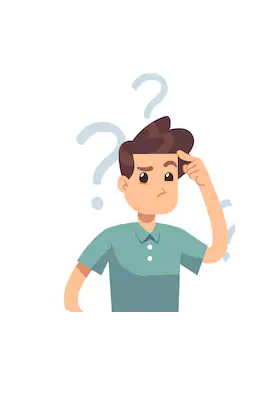 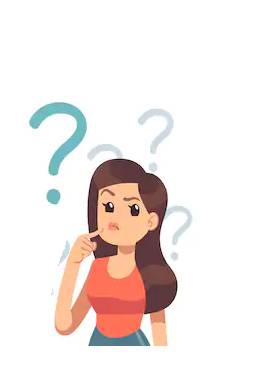 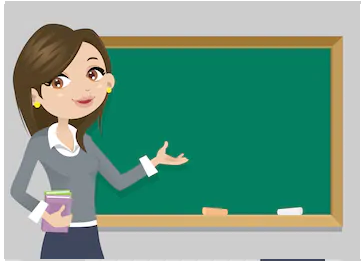 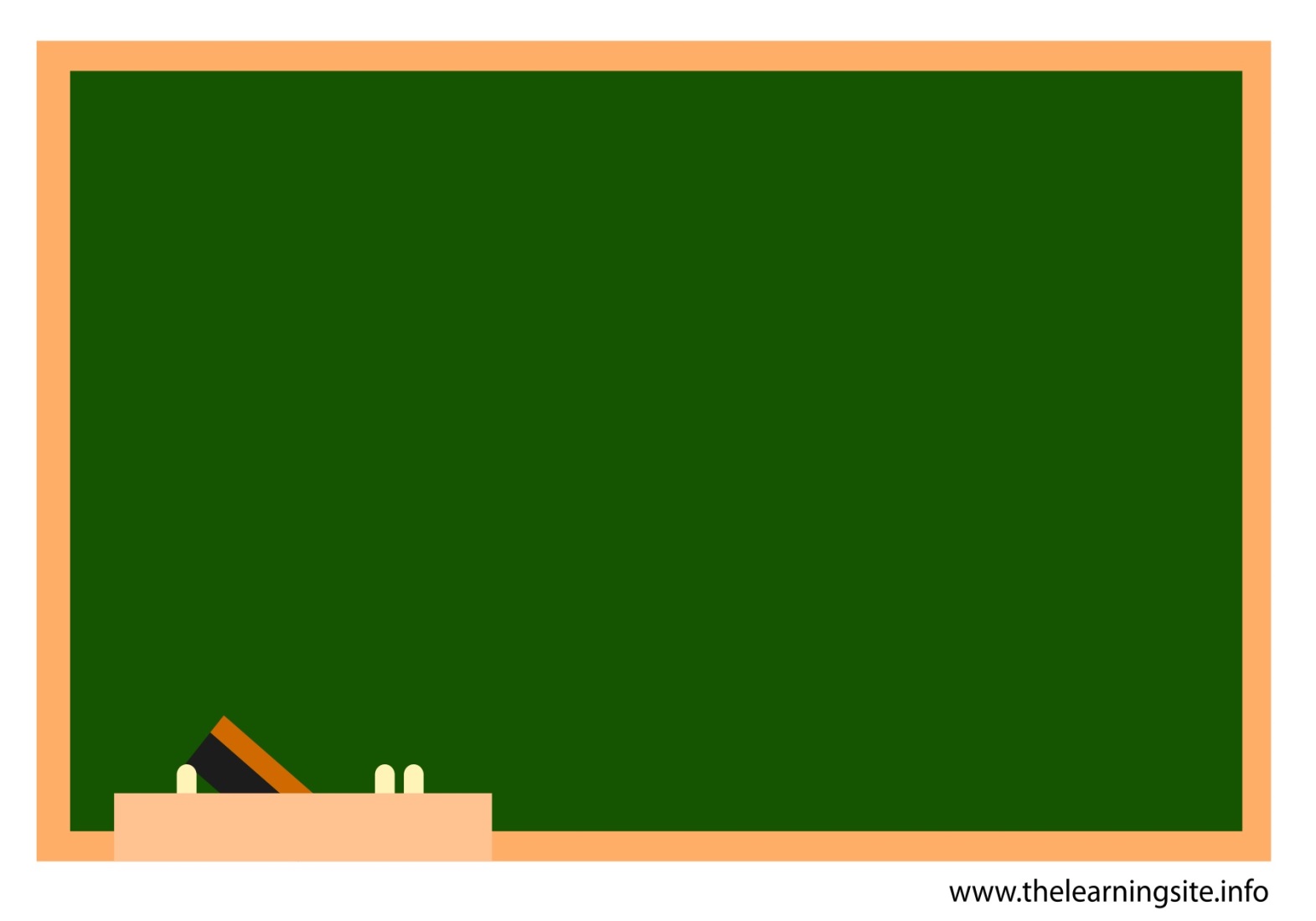 Género Narrativo       Es aquel en el cual se cuentan historias ficticias. Los elementos que le dan        vida son:  Narrador, personajes, ambiente, acontecimientos y  tiempo.        Nos enfocaremos en el NARRADOR: 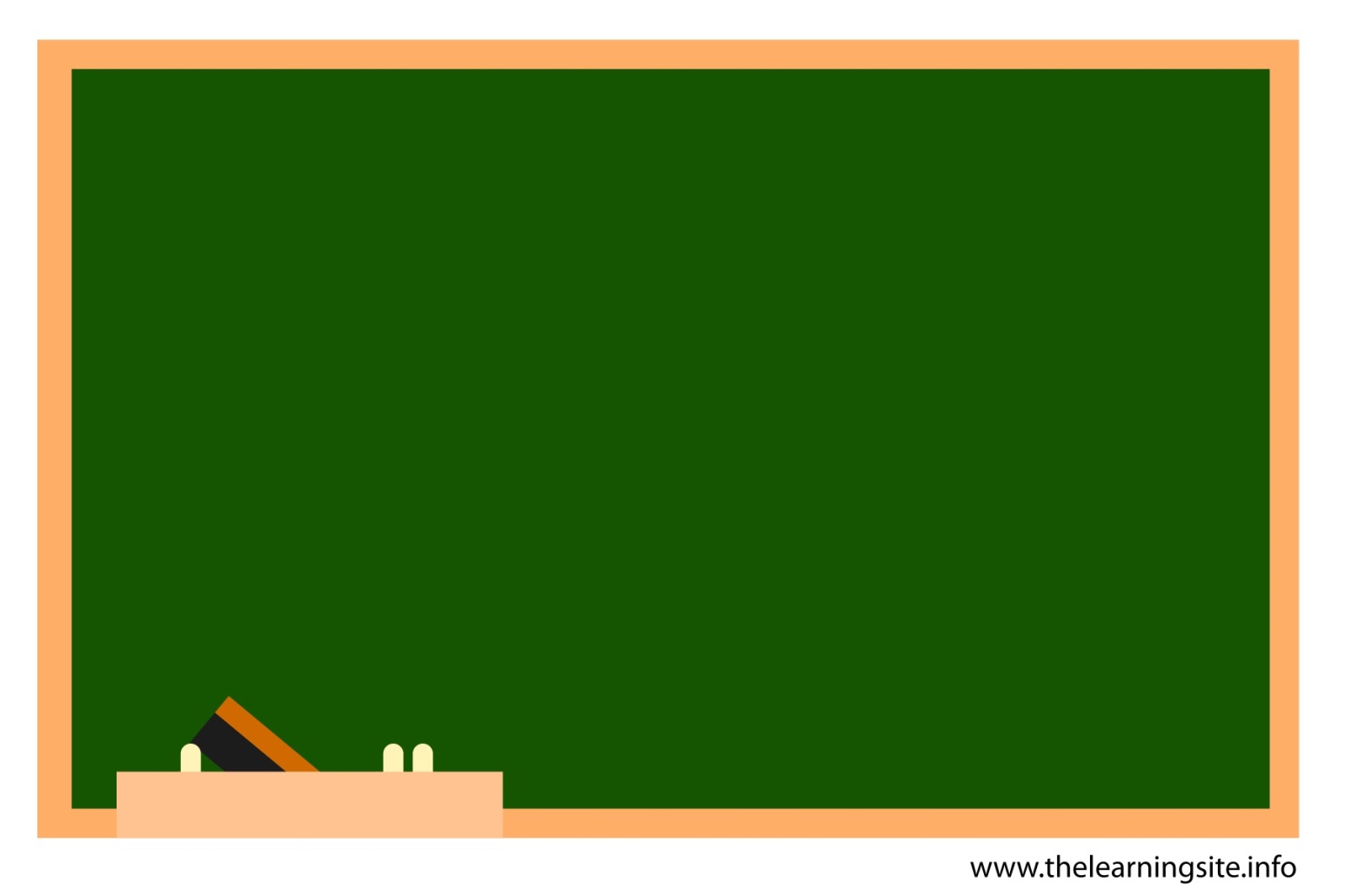 Guía de Trabajo N° 1: Lengua y Literatura 1° MedioInstrucciones Generales1.- La presente guía tiene como finalidad que usted progrese en su aprendizaje.2.- Si usted participa de las clases presenciales tiene que traer su guía desarrollada a la siguiente clase que le corresponda de forma presencial. 3.- Si usted está trabajando vía remota tiene que entregar su guía desarrollada a través de la plataforma Classroom. La fecha de entrega estará en la misma plataforma, al igual que el material digital. Objetivo: Analizar, interpretar y reflexionar obras narrativas que abordan el tema de la libertad. Antes de la Lectura I.- Responda las siguientes preguntas.1.- ¿Qué significa para usted libertad?2.- ¿Hasta dónde cree que llega la libertad de una persona?3.- ¿Qué puede hacer que una persona pierda su libertad? 4.- ¿Es relevante la libertad de una persona? ¿por qué?5.- ¿La libertad puede ser solamente física? ¿por qué? Durante la lectura II.- Lea los siguientes textos y responda las preguntas que en relación a ellos se realizan. Texto 1: FrancaNo quiero que dejes de necesitarme, pero quiero que seas libre y nadie te impida seguir tu camino. No quiero que sufras, pero quiero que valores el esfuerzo y la belleza de superar la adversidad. No quiero dejarte nunca, pero mi labor es que aprendas a vivir sin mí.Texto 2: EligiéndonosPorque podemos vivir sin el otro y no somos el motor de nuestras vidas, es que nos amamos siendo quienes queremos ser.Porque no soy tuya ni tú eres mío, porque no hay apariencias ni nos necesitamos para estar completos. Por eso -somos juntos libres- en este camino.Texto 3 Esa tarde, al salir de la oficina, Ramiro se encontraba más abatido y tenso que de costumbre, así que decidió volver a casa dando un paseo, callejeando despacio por el barrio viejo de la ciudad. Mientras arrastraba con desgana los pies pensaba en todas esas ilusiones aplacadas con los años, en aquellos anhelos antiguos que las rutinas se habían encargado de domesticar. Como su loca obsesión por volar como los pájaros. Por eso, cuando pasó delante del taller de tatuajes y vio unas extrañas alas tribales que parecían llamarlo desde el escaparate, no dudó en tatuárselas en la espalda, albergando el sueño de que en algún momento se desplegaran. Y así sucedió. Esa misma noche la tinta negra comenzó a emerger de la piel tirante e hinchada hasta cobrar volumen, mientras su dorso crujía y sus omóplatos se crispaban en bruscos espasmos. Debatiéndose entre el dolor y el éxtasis corrió hasta la hondonada para abrir sus brazos al cielo. Entonces, en un último impulso, las alas se desprendieron del cuerpo en el que estaban atrapadas y salieron volando.Después de la LecturaIII.- Redacte un texto en el cual responda las siguientes interrogantes ¿Por qué se da el tema de la libertad en la Literatura? ¿Con qué temas se relaciona el tema de la libertad? Ejemplifique con los textos leídos. Su texto debe utilizar el espacio que a continuación se presenta. ______________________________________________________________________________________________________________________________________________________________________________________________________________________________________________________________________________________________________________________________________________________________________________________________________________________________________________________________________________________________________________________________________________________________________________________________________________________________________________________________________________________________________________________________________________________Tipos  de NarradorTipos  de NarradorTipos  de NarradorHeteterodiegéticosOmniscienteNarra en 3°persona, lo sabe todo.HeteterodiegéticosConocimiento RelativoNarra en 3° persona, sabe lo exterior HomodiegéticosProtagonistaNarra en 1° persona, cuenta su propia historia HomodiegéticosTestigo Es parte de la historia, pero cuenta la historia de otroNombre del EstudianteUnidad N° 1La libertad como tema literario (Narrativa y Lírica)PreguntaRespuesta 1.- ¿A qué género literario pertenece el texto leído? 2.- ¿Quién narra la historia?3.- ¿Cómo se relaciona el relato con el tema de la libertad?4.- ¿Se puede decir que quien narra la historia tiene una contradicción? ¿por qué? 5.- Cuando se tiene la necesidad de vivir por alguien ¿Se es libre? ¿por qué? PreguntaRespuesta 1.- ¿Cómo se relacionan los temas  del amor y la libertad en el relato? 2.- ¿Por qué el título del relato es Eligiéndonos?3.- Según el relato ¿Se puede ser libre y amar a otra persona a la vez? ¿Por qué?PreguntaRespuesta 1.- ¿Qué título sería adecuado para el relato? ¿Por qué?2.- ¿Qué tipo de narrador se presenta en el relato? ¿Qué nos permite conocer este narrador?3.- ¿Por qué Ramiro se tatúa alas?4.- ¿Qué relación se puede establecer entre las alas y la libertad?5.- ¿Es Ramiro libre? ¿Por qué?